 Informazioni personali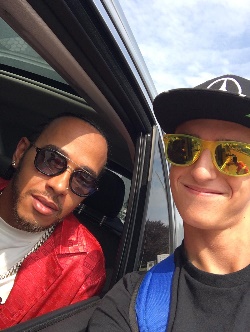 Cognome e NomeEtàEsperienze simdriver                                 2015                                      2019 – oggi3. Esperienze realiRiccelli Andrea15 anniPrimi passi nel SimRacing con Assetto Corsa (primo campionato ufficiale disputato: Historic Car Championship)Membro del Team AKR SimRacing
Assetto Corsa, Assetto Corsa Competizione, Rfactor 2
Partecipazione a campionati online sul portale EsportSeries.net (Audi TT Cup, attualmente impegnato nel FC4) ed E-Racing Series (attualmente impegnato nell’Endurance Series su Bmw M8 GTE), miglior risultato in campionato: 6°Kartista per 6 anni consecutivi (2009 – 2015), campionato: Champion Kart by ParolinCorso su piste internazionali (es. Lonato, Siena, Castelletto)